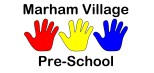 SUMMER NEWSLETTER 2022Summer Trip – As you know, the summer trip this year is to the dinosaur park on Friday 17th June.  We will all be making our own way there and meeting outside the entrance at around 10.00am.  Once we’re in the park, you can stick together or go your own way, whatever you would like to do.  It would be nice if we all meet up for our picnic at 12ish, but that’s also up to you.  You can leave whenever suits you, as we know many of you have other children to pick up from school.Sports Day – This will be held on Wednesday 13th July, starting at 10.00am.  This will be a fun day where all the children will have the chance to compete in some races (if they want to!) It will be held on the school field and parents can come along to watch if they want to.  We will rearrange if the weather is unsuitable.Graduation Day – This is where we say goodbye to the children leaving us for big school, and is on our last day of preschool which is Friday 22nd July.  Don’t worry, we’ll have plenty of tissues handy!  We will give further details for this nearer to the time.Lunchtime – Just a little reminder about our lunchtime routine.  Please do not put a drink in your child’s lunch; Ofsted aren’t keen on juices so we provide the children with milk or water.  If you put grapes in, please cut them in half lengthways for safety reasons.  We encourage the children to eat their sandwiches (or savoury course) first, then their fruit & vegetables, then crisps and other treats.  If they don’t eat the savoury part, they will wait until the other children finish theirs, as it can be upsetting for a child to see someone else with a treat while they’re eating a sandwich.  We do ask for as healthy a lunchbox as possible, but we also understand that you have to give them what they will eat!  If you have any questions or comments about lunchtime, please let us know.Fundraising – We will be at several events over the summer, including Marham Fun Day on Sunday 12th June, Shouldham Fete on Saturday 2nd July and Families Day on Thursday 28th July.  We are always grateful for any support, and we love you to come along and say hello.Facebook: We have 2 Facebook accounts, one is a general one for anyone to see, the other is called Parents of Marham Village Preschool.  If you search for this in Facebook and answer the joining question, you will be added.  This is purely for parents/carers of the children who are currently at preschool; when a child leaves, their parents are taken off the group. Nobody else can see the group, so we can add photos and give information out.  It’s useful to be a member if you are on Facebook.Weather – As always, we ask that the children are dressed for the weather, which is quite difficult at the moment!  Most of the children keep a pair of wellies here, but if they do arrive in wellies, please make sure they have a pair of indoor shoes with them as well.  In the hot weather, we ask if children can have had sun cream already applied when they get here, and a named sun cream in their bag so that we can reapply later.PLEASE MAKE SURE THAT EVERYTHING YOU BRING FROM HOME IS NAMED. THIS INCLUDES LUNCHBOXES, COATS, BAGS, SHOES, ALL CLOTHES AND ANYTHING ELSE BROUGHT IN.